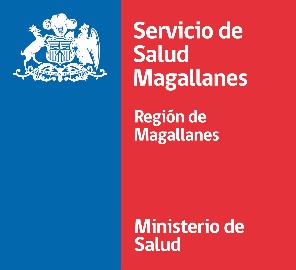 ANEXO N º 7FACTOR Nº 4  APTITUD PARA EL CARGOSUB-FACTOR b) POR DESEMPEÑO DESTACADOEste sub factor se acreditará con la relación cronológica de los desempeños realizados por el postulante entre el 01.04.2017 al 31.03.2021.El postulante deberá adjuntar al anexo los certificados, resoluciones, anotaciones de mérito, felicitaciones u otros, emitidos y visados por la jefatura competente, que acrediten los desempeños destacados y los periodos en que se desarrollaron.I.- IDENTIFICACIÓN DEL POSTULANTEII.- DESEMPEÑOS DESTACADOS REGISTRADOS POR EL POSTULANTEPunta Arenas,   …………………………….APELLIDOSRUTNombre desempeñoFecha